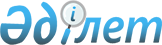 О внесении изменений в решение районного маслихата от 26 декабря 2014 года № 265 "О районном бюджете на 2015-2017 годы"
					
			С истёкшим сроком
			
			
		
					Решение Сырдарьинского районного маслихата Кызылординской области от 26 ноября 2015 года № 340. Зарегистрировано Департаментом юстиции Кызылоринской области 04 декабря 2015 года № 5246. Прекращено действие в связи с истечением срока      В соответствии с Кодексом Республики Казахстан от 4 декабря 2008 года "Бюджетный кодекс Республики Казахстан" и подпунктом 1) пункта 1 статьи 6 Закона Республики Казахстан от 23 января 2001 года "О местном государственном управлении и самоуправлении в Республике Казахстан" Сырдарьинский районный маслихат РЕШИЛ:

      1. Внести в решение районного маслихата от 26 декабря 2014 года № 265 "О районном бюджете на 2015-2017 годы" (зарегистрировано в Реестре государственной регистрации нормативных правовых актов 08 января 2015 года № 4831, опубликовано в газете "Тіршілік тынысы" 17 января 2015 года № 4) следующие изменения:

      подпункт 1) пункта 1 изложить в новой редакции:

      " 1) доходы – 6109658 тысяч тенге, в том числе:

      по налоговым поступлениям – 3844572 тысяч тенге;

      по неналоговым поступлениям – 19663 тысяч тенге;

      по поступлениям от продажи основного капитала – 3049 тысяч тенге; 

      по поступлениям трансфертов – 2242374 тысяч тенге ";

      подпункт 2) пункта 1 изложить в новой редакции:

      " 2) затраты – 7488751 тысяч тенге ";

      подпункт 3) пункта 1 изложить в новой редакции:

      " 3) чистое бюджетное кредитование –85540,4 тысяч тенге;

      бюджетные кредиты – 118920 тысяч тенге;

      погашение бюджетных кредитов –33379,6 тысяч тенге " ;

      подпункт 4) пункта 1 изложить в новой редакции:

      " 4) сальдо от операций с финансовыми активами –71536 тысяч тенге; 

      приобретение финансовых активов – 71536 тысяч тенге;

      поступления от продажи финансовых активов государства – 0 ";

      подпункт 5) пункта 1 изложить в новой редакции:

      " 5) дефицит бюджета – - 1536169,4 тысяч тенге ";

      подпункт 6) пункта 1 изложить в новой редакции:

      " 6) финансирование дефицита бюджета –1537031 тысяч тенге;

      поступление займов -118920 тысяч тенге;

      погашение займов – 33379,6 тысяч тенге;

      используемые остатки бюджетных средств – 1450629 тысяч тенге ".

      Приложение 1 к указанному решению изложить в новой редакции согласно приложению 1 к настоящему решению.

      Приложение 5 к указанному решению изложить в новой редакции согласно приложению 2 к настоящему решению

      2. Настоящее решение вводится в действие со дня первого официального опубликования и распространяется на отношения, возникшие с 1 января 2015 года.

 Районный бюджет на 2015 год Перечень бюджетных программ аппаратов акимов поселка и сельских округов
					© 2012. РГП на ПХВ «Институт законодательства и правовой информации Республики Казахстан» Министерства юстиции Республики Казахстан
				
      Председатель

Секретарь

      внеочередной ХLVІ сессии

районного маслихата:

      районного маслихата:

      Ш. Еримбетов____________

Б. Маншарипов______________
Приложение 1
к решению внеочередной ХLVІ
сессии Сырдарьинского районного
маслихата от 26 ноября 2015 года № 340Приложение 1
к решению очередной ХХХVІІ
сессии Сырдарьинского районного
маслихата от 26 декабря 2014 года № 265Категория

Категория

Категория

Категория

Категория

Категория

Сумма, тысяч

тенге

Класс 

Класс 

Класс 

Класс 

Класс 

Сумма, тысяч

тенге

Подкласс

Подкласс

Подкласс

Подкласс

Сумма, тысяч

тенге

Наименование

Наименование

Сумма, тысяч

тенге

1. ДОХОДЫ

1. ДОХОДЫ

6109658

1

Налоговые поступления

Налоговые поступления

3844572

04

Hалоги на собственность

Hалоги на собственность

3792328

1

1

Hалоги на имущество

Hалоги на имущество

3768967

3

3

Земельный налог

Земельный налог

3718

4

4

Hалог на транспортные средства

Hалог на транспортные средства

18323

5

5

Единый земельный налог

Единый земельный налог

1320

05

Внутренние налоги на товары, работы и услуги

Внутренние налоги на товары, работы и услуги

49160

2

2

Акцизы

Акцизы

2380

3

3

Поступления за использование природных и других ресурсов

Поступления за использование природных и других ресурсов

40000

4

4

Сборы за ведение предпринимательской и профессиональной деятельности

Сборы за ведение предпринимательской и профессиональной деятельности

6780

07

Прочие налоги

Прочие налоги

40

1

1

Прочие налоги

Прочие налоги

40

08

Обязательные платежи, взимаемые за совершение юридически значимых действий и (или) выдачу документов уполномоченными на то государственными органами или должностными лицами

Обязательные платежи, взимаемые за совершение юридически значимых действий и (или) выдачу документов уполномоченными на то государственными органами или должностными лицами

3044

1

1

Государственная пошлина

Государственная пошлина

3044

2

Неналоговые поступления

Неналоговые поступления

19663

2

01

Доходы от государственной собственности

Доходы от государственной собственности

187

2

01

5

5

Доходы от аренды имущества, находящегося в государственной собственности

Доходы от аренды имущества, находящегося в государственной собственности

140

2

01

7

7

Вознаграждения по кредитам, выданным из государственного бюджета

Вознаграждения по кредитам, выданным из государственного бюджета

47

2

06

Прочие неналоговые поступления

Прочие неналоговые поступления

19476

2

06

1

1

Прочие неналоговые поступления

Прочие неналоговые поступления

19476

3

Поступления от продажи основного капитала

Поступления от продажи основного капитала

3049

03

Продажа земли и нематериальных активов

Продажа земли и нематериальных активов

3049

1

1

Продажа земли

Продажа земли

2889

2

2

Продажа нематериальных активов

Продажа нематериальных активов

160

4

Поступления трансфертов 

Поступления трансфертов 

2242374

02

Трансферты из вышестоящих органов государственного управления

Трансферты из вышестоящих органов государственного управления

2242374

2

2

Трансферты из областного бюджета

Трансферты из областного бюджета

2242374

Функциональная группа 

Функциональная группа 

Функциональная группа 

Функциональная группа 

Функциональная группа 

Функциональная группа 

Администратор бюджетных программ

Администратор бюджетных программ

Администратор бюджетных программ

Администратор бюджетных программ

Администратор бюджетных программ

Программа

Программа

Программа

Наименование

2. ЗАТРАТЫ

7488751

01

Государственные услуги общего характера

674423

112

112

Аппарат маслихата района (города областного значения)

29612

112

112

001

001

Услуги по обеспечению деятельности маслихата района (города областного значения)

29612

122

122

Аппарат акима района (города областного значения)

106310

122

122

001

001

Услуги по обеспечению деятельности акима района (города областного значения)

100944

122

122

003

003

Капитальные расходы государственного органа

5366

123

123

Аппарат акима района в городе, города районного значения, поселка, села, сельского округа

383021

123

123

001

001

Услуги по обеспечению деятельности акима района в городе, города районного значения, поселка, села, сельского округа

332793

123

123

022

022

Капитальные расходы государственного органа

31178

123

123

032

032

Капитальные расходы подведомственных государственных учреждений и организаций

19050

452

452

Отдел финансов района (города областного значения)

22385

452

452

001

001

Услуги по реализации государственной политики в области исполнения бюджета и управления коммунальной собственностью района (города областного значения)

16950

452

452

003

003

Проведение оценки имущества в целях налогообложения

1000

452

452

010

010

Приватизация, управление коммунальным имуществом, постприватизационная деятельность и регулирование споров, связанных с этим

699

452

452

018

018

Капитальные расходы государственного органа

3736

453

453

Отдел экономики и бюджетного планирования района (города областного значения)

23071

453

453

001

001

Услуги по реализации государственной политики в области формирования и развития экономической политики, системы государственного планирования 

19481

453

453

004

004

Капитальные расходы государственного органа

3590

458

458

Отдел жилищно-коммунального хозяйства, пассажирского транспорта и автомобильных дорог района (города областного значения)

18790

458

458

001

001

Услуги по реализации государственной политики на местном уровне в области жилищно-коммунального хозяйства, пассажирского транспорта и автомобильных дорог

18156

458

458

013

013

Капитальные расходы государственного органа

634

493

493

Отдел предпринимательства, промышленности и туризма района (города областного значения)

10518

467

467

001

001

Услуги по реализации государственной политики на местном уровне в области развития предпринимательства, промышленности и туризма

10356

004

004

Капитальные расходы государственного органа

162

801

801

Отдел занятости, социальных программ и регистрации актов гражданского состояния района (города областного значения)

34488

801

801

001

001

Услуги по реализации государственной политики на местном уровне в сфере занятости, социальных программ и регистрации актов гражданского состояния

34488

467

467

Отдел строительства района (города областного значения)

46228

493

493

040

040

Развитие объектов государственных органов

46228

02

Оборона

3800

122

122

Аппарат акима района (города областного значения)

3800

122

122

005

005

Мероприятия в рамках исполнения всеобщей воинской обязанности

3800

122

122

Аппарат акима района (города областного значения)

0

122

122

006

006

Предупреждение и ликвидация чрезвычайных ситуаций масштаба района (города областного значения)

03

Общественный порядок, безопасность, правовая, судебная, уголовно-исполнительная деятельность

4553

458

458

Отдел жилищно-коммунального хозяйства, пассажирского транспорта и автомобильных дорог района (города областного значения)

4553

458

458

021

021

Обеспечение безопасности дорожного движения в населенных пунктах

4553

04

Образование

3702121

123

123

Аппарат акима района в городе, города районного значения, поселка, села, сельского округа

436274

123

123

004

004

Обеспечение деятельности организаций дошкольного воспитания и обучения

424348

123

123

041

041

Реализация государственного образовательного заказа в дошкольных организациях образования

11926

464

464

Отдел образования района (города областного значения)

23005

464

464

040

040

Реализация государственного образовательного заказа в дошкольных организациях образования

23005

123

123

Аппарат акима района в городе, города районного значения, поселка, села, сельского округа

3614

123

123

005

005

Организация бесплатного подвоза учащихся до школы и обратно в сельской местности

3614

464

464

Отдел образования района (города областного значения)

2505226

464

464

003

003

Общеобразовательное обучение

2375684

464

464

006

006

Дополнительное образование для детей

129542

465

465

Отдел физической культуры и спорта района (города областного значения)

54892

465

465

017

017

Дополнительное образование для детей и юношества по спорту

54892

464

464

Отдел образования района (города областного значения)

98776

464

464

001

001

Услуги по реализации государственной политики на местном уровне в области образования 

21710

004

004

Информатизация системы образования в государственных учреждениях образования района (города областного значения)

1195

464

464

005

005

Приобретение и доставка учебников, учебно-методических комплексов для государственных учреждений образования района (города областного значения)

44207

464

464

007

007

Проведение школьных олимпиад, внешкольных мероприятий и конкурсов районного (городского) масштаба

1575

012

012

Капитальные расходы государственного органа

187

464

464

015

015

Ежемесячная выплата денежных средств опекунам (попечителям) на содержание ребенка-сироты (детей-сирот), и ребенка (детей), оставшегося без попечения родителей

7693

464

464

029

029

Обследование психического здоровья детей и подростков и оказание психолого-медико-педагогической консультативной помощи населению

7224

464

464

067

067

Капитальные расходы подведомственных государственных учреждений и организаций

14985

467

467

Отдел строительства района (города областного значения)

580334

467

467

037

037

Строительство и реконструкция объектов образования

580334

06

Социальная помощь и социальное обеспечение

256712

464

464

Отдел образования района (города областного значения)

10094

464

464

030

030

Содержание ребенка (детей), переданного патронатным воспитателям

10094

123

123

Аппарат акима района в городе, города районного значения, поселка, села, сельского округа

36350

123

123

003

003

Оказание социальной помощи нуждающимся гражданам на дому

36350

801

801

Отдел занятости, социальных программ и регистрации актов гражданского состояния района (города областного значения)

156094

451

451

006

006

Оказание социальной помощи на приобретение топлива специалистам государственных организаций образования, социального обеспечения, культуры, спорта и ветеринарии проживающим и работающим в сельских населенных пунктах в соответствии с законодательством Республики Казахстан

19208

451

451

007

007

Оказание жилищной помощи

6510

451

451

008

008

Социальная поддержка граждан, награжденных от 26 июля 1999 года орденами "Отан", "Данк", удостоенных высокого звания "Халық Қаһарманы", почетных званий республики

181

451

451

009

009

Материальное обеспечение детей-инвалидов, воспитывающихся и обучающихся на дому

1908

451

451

010

010

Государственная адресная социальная помощь

484

451

451

011

011

Социальная помощь отдельным категориям нуждающихся граждан по решениям местных представительных органов

43971

451

451

014

014

Оказание социальной помощи нуждающимся гражданам на дому

3542

451

451

016

016

Государственные пособия на детей до 18 лет

35415

451

451

017

017

Обеспечение нуждающихся инвалидов обязательными гигиеническими средствами и предоставление услуг специалистами жестового языка, индивидуальными помощниками в соответствии с индивидуальной программой реабилитации инвалида

33381

023

023

Обеспечение деятельности центров занятости населения

1258

451

451

052

052

Проведение мероприятий, посвященных семидесятилетию Победы в Великой Отечественной войне

10236

123

123

Аппарат акима района в городе, города районного значения, поселка, села, сельского округа

48758

123

123

026

026

Обеспечение занятости населения на местном уровне

48758

801

801

Отдел занятости, социальных программ и регистрации актов гражданского состояния района (города областного значения)

4499

451

451

018

018

Оплата услуг по зачислению, выплате и доставке пособий и других социальных выплат

2427

451

451

050

050

Реализация Плана мероприятий по обеспечению прав и улучшению качества жизни инвалидов

2072

458

458

Отдел жилищно-коммунального хозяйства, пассажирского транспорта и автомобильных дорог района (города областного значения)

917

458

458

050

050

Реализация Плана мероприятий по обеспечению прав и улучшению качества жизни инвалидов

917

07

Жилищно - коммунальное хозяйство

1266198

123

123

Аппарат акима района в городе, города районного значения, поселка, села, сельского округа

67950

123

123

027

027

Ремонт и благоустройство объектов в рамках развития городов и сельских населенных пунктов по Дорожной карте занятости 2020

67950

458

458

Отдел жилищно-коммунального хозяйства, пассажирского транспорта и автомобильных дорог района (города областного значения)

559

031

031

Изготовление технических паспортов на объекты кондоминиумов

259

458

458

049

049

Проведение энергетического аудита многоквартирных жилых домов 

300

467

467

Отдел строительства района (города областного значения)

109768

467

467

003

003

Проектирование и (или) строительство, реконструкция жилья коммунального жилищного фонда

102304

467

467

004

004

Проектирование, развитие и (или) обустройство инженерно-коммуникационной инфраструктуры

7464

005

005

Развитие коммунального хозяйства

458

458

Отдел жилищно-коммунального хозяйства, пассажирского транспорта и автомобильных дорог района (города областного значения)

1061

458

458

028

028

Развитие коммунального хозяйства

1061

467

467

Отдел строительства района (города областного значения)

727561

467

467

006

006

Развитие системы водоснабжения и водоотведения

727561

123

123

Аппарат акима района в городе, города районного значения, поселка, села, сельского округа

353385

123

123

008

008

Освещение улиц населенных пунктов

43356

123

123

009

009

Обеспечение санитарии населенных пунктов

21566

123

123

011

011

Благоустройство и озеленение населенных пунктов

288463

458

458

Отдел жилищно-коммунального хозяйства, пассажирского транспорта и автомобильных дорог района (города областного значения)

5914

458

458

016

016

Обеспечение санитарии населенных пунктов

0

458

458

018

018

Благоустройство и озеленение населенных пунктов

5914

08

Культура, спорт, туризм и информационное пространство

734098

123

123

Аппарат акима района в городе, города районного значения, поселка, села, сельского округа

176622

123

123

006

006

Поддержка культурно-досуговой работы на местном уровне

176622

455

455

Отдел культуры и развития языков района (города областного значения)

88624

455

455

003

003

Поддержка культурно-досуговой работы

65072

455

455

009

009

Обеспечение сохранности историко - культурного наследия и доступа к ним

23552

467

467

Отдел строительства района (города областного значения)

197680

467

467

011

011

Развитие объектов культуры

197680

123

123

Аппарат акима района в городе, города районного значения, поселка, села, сельского округа

1444

123

123

028

028

Реализация физкультурно-оздоровительных и спортивных мероприятий на местном уровне

1444

465

465

Отдел физической культуры и спорта района (города областного значения)

115904

465

465

001

001

Услуги по реализации государственной политики на местном уровне в сфере физической культуры и спорта

20210

465

465

004

004

Капитальные расходы государственного органа 

1250

465

465

005

005

Развитие массового спорта и национальных видов спорта 

10453

465

465

006

006

Проведение спортивных соревнований на районном (города областного значения) уровне

33554

465

465

007

007

Подготовка и участие членов сборных команд района (города областного значения) по различным видам спорта на областных спортивных соревнованиях

42237

032

032

Капитальные расходы подведомственных государственных учреждений и организаций

8200

467

467

Отдел строительства района (города областного значения)

0

467

467

008

008

Развитие объектов спорта

455

455

Отдел культуры и развития языков района (города областного значения)

53062

455

455

006

006

Функционирование районных (городских) библиотек

52373

455

455

007

007

Развитие государственного языка и других языков народа Казахстана

689

456

456

Отдел внутренней политики района (города областного значения)

21430

456

456

002

002

Услуги по проведению государственной информационной политики

21430

455

455

Отдел культуры и развития языков района (города областного значения)

20306

455

455

001

001

Услуги по реализации государственной политики на местном уровне в области развития языков и культуры

11359

455

455

010

010

Капитальные расходы государственного органа 

3445

455

455

032

032

Капитальные расходы подведомственных государственных учреждений и организаций

5502

456

456

Отдел внутренней политики района (города областного значения)

59026

456

456

001

001

Услуги по реализации государственной политики на местном уровне в области информации, укрепления государственности и формирования социального оптимизма граждан

49763

456

456

003

003

Реализация мероприятий в сфере молодежной политики

7682

456

456

006

006

Капитальные расходы государственного органа 

1581

09

Топливно-энергетический комплекс и недропользование

30690

458

458

Отдел жилищно-коммунального хозяйства, пассажирского транспорта и автомобильных дорог района (города областного значения)

30690

036

036

Развитие газотранспортной системы

30690

10

Сельское, водное, лесное, рыбное хозяйство, особо охраняемые природные территории, охрана окружающей среды и животного мира, земельные отношения

146896

462

462

Отдел сельского хозяйства района (города областного значения)

45780

462

462

001

001

Услуги по реализации государственной политики на местном уровне в сфере сельского хозяйства

17997

462

462

006

006

Капитальные расходы государственного органа

614

462

462

099

099

Реализация мер по оказанию социальной поддержки специалистов 

27169

800

800

Отдел ветеринарии и ветеринарного контроля района (города областного значения)

27290

473

473

001

001

Услуги по реализации государственной политики на местном уровне в сфере ветеринарии и ветеринарного контроля

19675

473

473

003

003

Капитальные расходы государственного органа

432

473

473

004

004

Обеспечение функционирования скотомогильников (биотермических ям)

005

005

Организация санитарного убоя больных животных

287

473

473

006

006

Организация отлова и уничтожения бродячих собак и кошек

1000

473

473

007

007

Возмещение владельцам стоимости изымаемых и уничтожаемых больных животных, продуктов и сырья животного происхождения

250

473

473

008

008

Проведение ветеринарных мероприятий по энзоотическим болезням животных

5148

473

473

009

009

Проведение мероприятий по идентификации сельскохозяйственных животных

498

463

463

Отдел земельных отношений района (города областного значения)

17113

463

463

001

001

Услуги по реализации государственной политики в области регулирования земельных отношений на территории района (города областного значения)

16113

007

007

Капитальные расходы государственного органа

1000

800

800

Отдел ветеринарии и ветеринарного контроля района (города областного значения)

56713

473

473

010

010

Проведение противоэпизоотических мероприятий

56713

11

Промышленность, архитектурная, градостроительная и строительная деятельность

31619

467

467

Отдел строительства района (города областного значения)

19580

467

467

001

001

Услуги по реализации государственной политики на местном уровне в области строительства

19273

017

017

Капитальные расходы государственного органа

307

468

468

Отдел архитектуры и градостроительства района (города областного значения)

12039

468

468

001

001

Услуги по реализации государственной политики в области архитектуры и градостроительства на местном уровне 

11641

004

004

Капитальные расходы государственного органа

398

12

Транспорт и коммуникации

569078

458

458

Отдел жилищно-коммунального хозяйства, пассажирского транспорта и автомобильных дорог района (города областного значения)

564878

458

458

022

022

Развитие транспортной инфраструктуры

156830

458

458

023

023

Обеспечение функционирования автомобильных дорог

17411

458

458

045

045

Капитальный и средний ремонт автомобильных дорог районного значения и улиц населенных пунктов

390637

458

458

Отдел жилищно-коммунального хозяйства, пассажирского транспорта и автомобильных дорог района (города областного значения)

4200

458

458

024

024

Организация внутрипоселковых (внутригородских), пригородных и внутрирайонных общественных пассажирских перевозок

4200

13

Прочие

50505

493

493

Отдел предпринимательства, промышленности и туризма района (города областного значения)

1661

493

493

006

006

Поддержка предпринимательской деятельности

1661

123

123

Аппарат акима района в городе, города районного значения, поселка, села, сельского округа

35479

123

123

040

040

Реализация мер по содействию экономическому развитию регионов в рамках Программы "Развитие регионов" 

35479

452

452

Отдел финансов района (города областного значения)

13365

452

452

012

012

Резерв местного исполнительного органа района (города областного значения) 

13365

14

Обслуживание долга

47

14

452

452

Отдел финансов района (города областного значения)

47

14

452

452

013

013

Обслуживание долга местных исполнительных органов по выплате вознаграждений и иных платежей по займам из областного бюджета

47

15

Трансферты

18011

452

452

Отдел финансов района (города областного значения)

18011

452

452

006

006

Возврат неиспользованных (недоиспользованных) целевых трансфертов

868

452

452

024

024

Целевые текущие трансферты в вышестоящие бюджеты в связи с передачей функций государственных органов из нижестоящего уровня государственного управления в вышестоящий

9443

049

049

Возврат трансфертов общего характера в случаях, предусмотренных бюджетным законодательством 

7700

3. Чистое бюджетное кредитование

85540,4

Бюджетные кредиты

118920

10

Сельское, водное, лесное, рыбное хозяйство, особо охраняемые природные территории, охрана окружающей среды и животного мира, земельные отношения

118920

462

462

Отдел сельского хозяйства района (города областного значения)

118920

462

462

008

008

Бюджетные кредиты для реализации мер социальной поддержки специалистов

118920

5

Погашение бюджетных кредитов

33379,6

01

01

Погашение бюджетных кредитов

33379,6

1

1

Погашение бюджетных кредитов, выданных из государственного бюджета

33379,6

4. Сальдо по операциям с финансовыми активами

71536

Приобретение финансовых активов

71536

458

458

Отдел жилищно-коммунального хозяйства, пассажирского транспорта и автомобильных дорог района (города областного значения)

71536

458

458

060

060

Увеличение уставных капиталов специализированных уполномоченных организаций

25166

458

458

065

065

Формирование или увеличение уставного капитала юридических лиц

46370

Поступления от продажи финансовых активов государства

0

5. Дефицит бюджета (профицит)

-1536169,4

6.Финансирование дефицита бюджета (использование профицита)

1536169,4

7

Поступления займов

118920

01

01

Внутренние государственные займы

118920

2

2

Договоры займа

118920

16

Погашение займов

33379,6

452

452

Отдел финансов района (города областного значения)

33379,6

452

452

008

008

Погашение долга местного исполнительного органа перед вышестоящим бюджетом

33379,6

08

Используемые остатки бюджетных средств

1450629

1

1

Остатки бюджетных средств

1450629

1

1

Свободные остатки бюджетных средств

1450629

Приложение 2
к решению внеочередной ХLVІ
сессии Сырдарьинского районного
маслихата от 26 ноября 2015 года № 340Приложение 5
к решению очередной ХХХVІІ
сессии Сырдарьинского районного
маслихата от 26 декабря 2014 года № 265Услуги по обеспечению деятельности акима района в городе, города районного значения, поселка, села, сельского округа 001

Капитальные расходы государственного органа 022

Капитальные расходы подведомственных государственных учреждений и организаций 032

Обеспечение деятельности организаций дошкольного воспитания и обучения 004

Реализация государственного образовательного заказа в дошкольных организациях образования 041

Организация бесплатного подвоза учащихся до школы и обратно в сельской местности 005

Оказание социальной помощи нуждающимся гражданам на дому 003

Обеспечение занятости населения на местном уровне 026

Ремонт и благоустройство объектов в рамках развития городов и сельских населенных пунктов по Дорожной карте занятости 2020 027

Освещение улиц населенных пунктов 008

Обеспечение санитарии населенных пунктов 009

Благоустройство и озеленение населенных пунктов 011

Поддержка культурно-досуговой работы на местном уровне 006

Реализация физкультурно-оздоровительных и спортивных мероприятий на местном уровне 028

Реализация мер по содействию экономическому развитию регионов в рамках Программы "Развитие регионов" 040

ВСЕГО 

Аппарат акима поселка Теренозек

90573

18738

1500

119646

11926

439

18440

23761

15617

18596

106319

22971

200

9605

458331

Аппарат акима сельского округа С.Сейфуллин

18861

1742

19876

1586

1949

1193

154

3901

13269

100

764

63395

Аппарат акима сельского округа Ширкейли

19704

32345

803

2160

7424

214

76190

13092

90

1582

153604

Аппарат акима сельского округа Инкардария

15199

2075

1742

416

398

1544

1836

226

2026

12927

100

1589

40078

Аппарат акима сельского округа Н.Ильясов

18737

24220

1248

2431

7699

415

28172

12402

100

2082

97506

Аппарат акима сельского округа Акжарма

17685

1590

35730

723

847

1652

980

199

3176

10779

89

1488

74938

Аппарат акима сельского округа Шаган

21372

7213

42917

840

3537

2172

23242

2855

500

13457

13264

100

4330

135799

Аппарат акима сельского округа А.Токмаганбетов

18144

26593

1954

1607

929

190

6269

10135

100

1536

67457

Аппарат акима сельского округа Когалыколь

20531

4590

106

13465

2615

2050

788

180

15176

9291

100

2146

71038

Аппарат акима сельского округа Бесарык

17056

31311

1318

2020

775

205

6706

13054

100

8489

81034

Аппарат акима сельского округа Аманкельды

24519

105

5188

46196

1196

1237

1572

44708

488

180

12554

11051

100

894

149988

Аппарат акима сельского округа Калжан ахун

15290

19786

1017

1961

1749

190

8546

10494

65

575

59673

Аппарат акима сельского округа Айдарлы

20403

2490

12263

932

2179

655

170

5201

15330

100

59723

Аппарат акима сельского округа Жетиколь

14719

1590

1559

418

1700

368

147

770

8563

100

399

30333

ИТОГО 

332793

31178

19050

424348

11926

3614

36350

48758

67950

43356

21566

288463

176622

1444

35479

1542897

